St. Peter’s C.E. Primary School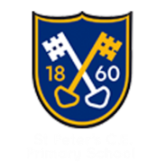 Art & DesignIntent At St. Peter’s, we believe that art is a vital part of children’s education and has a significant and valuable role in the curriculum, as well as the enrichment opportunities we offer our pupils. The art curriculum will develop children’s critical abilities and understanding of their own and others’ cultural heritages through studying a diverse range of male and female artists.Children will develop their understanding of the visual language of art with effective teaching and considered sequences of lessons and experiences. Understanding of the visual elements of art and design (line, tone, texture, colour, pattern, shape, 3D form) will be developed by providing a curriculum which will enable children to reach their full potential.ImplementationThroughout each art topic, the skills and knowledge that children will develop are mapped across each year group and throughout the school to ensure progression. The emphasis on knowledge ensures that children understand the context of the artwork, as well as the artists that they are learning about and being inspired by. This enables links to other curriculum areas, with children developing a considerable knowledge of individual artists and individual works. A similar focus on skills means that children are given opportunities to express their creative imagination. Through the use of sketchbooks, the children will practise and develop mastery in the key processes of art: drawing, painting, printing and sculpture. Annotations will feature throughout sketchbooks to show the children’s reflections on their work and that of others.The school’s high quality art curriculum is supported through the availability of a wide range of quality resources, which are used to support children’s confidence in the use of different media. Teaching will plan for a final piece of artwork to be produced and shared at the end of each topic.Impact         Our art curriculum is high quality, well thought out and planned to demonstrate            progression. We measure the impact of our curriculum through reflecting on standards            achieved against the planned outcomes as well as discussions with children about their          learning; which includes discussion of their thoughts, ideas, processing and evaluations             of work.